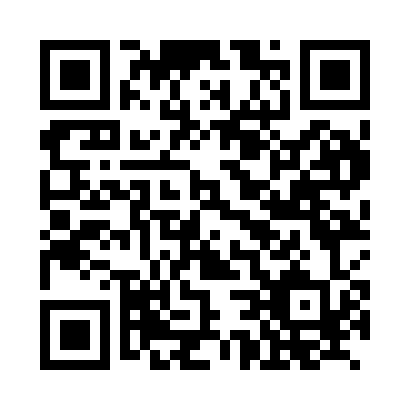 Prayer times for Bad Duben, GermanyWed 1 May 2024 - Fri 31 May 2024High Latitude Method: Angle Based RulePrayer Calculation Method: Muslim World LeagueAsar Calculation Method: ShafiPrayer times provided by https://www.salahtimes.comDateDayFajrSunriseDhuhrAsrMaghribIsha1Wed3:105:401:075:108:3410:532Thu3:075:391:075:108:3510:563Fri3:035:371:075:118:3710:594Sat2:595:351:065:128:3911:035Sun2:555:331:065:128:4011:066Mon2:535:311:065:138:4211:097Tue2:525:301:065:148:4411:138Wed2:515:281:065:148:4511:139Thu2:505:261:065:158:4711:1410Fri2:505:251:065:168:4811:1511Sat2:495:231:065:168:5011:1512Sun2:485:211:065:178:5111:1613Mon2:485:201:065:178:5311:1714Tue2:475:181:065:188:5411:1715Wed2:475:171:065:198:5611:1816Thu2:465:151:065:198:5711:1917Fri2:455:141:065:208:5911:1918Sat2:455:131:065:209:0011:2019Sun2:445:111:065:219:0211:2020Mon2:445:101:065:219:0311:2121Tue2:435:091:065:229:0511:2222Wed2:435:071:065:239:0611:2223Thu2:435:061:065:239:0711:2324Fri2:425:051:075:249:0911:2425Sat2:425:041:075:249:1011:2426Sun2:415:031:075:259:1111:2527Mon2:415:021:075:259:1211:2528Tue2:415:011:075:269:1411:2629Wed2:405:001:075:269:1511:2730Thu2:404:591:075:279:1611:2731Fri2:404:581:075:279:1711:28